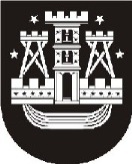 KLAIPĖDOS MIESTO SAVIVALDYBĖS ADMINISTRACIJAVadovaujantis 2013-01-31 Tarybos sprendimu Nr. T2-4 „Dėl Klaipėdos miesto savivaldybės vietos gyventojų apklausos tvarkos aprašo patvirtinimo“ 4 straipsnio 25 punktu paskelbti apklausos rezultatai turi būti svarstomi artimiausiame Savivaldybės tarybos posėdyje Savivaldybės tarybos reglamento nustatyta tvarka.  Teikiame visuotinės gyventojų apklausos, vykusios 2014 m. balandžio 4-25 dienomis ataskaitos rezultatus. Apklausos rezultatai yra paskelbti Klaipėdos miesto savivaldybės tinklapyje, rubrikoje Apklausos http://www.klaipeda.lt/Apklausu-rezultatai32654417 .Pridedama:Klaipėdos gyventojų visuotinės apklausos ataskaita 9 lapai. Alina Velykienė, 846 396032, alina.velykiene@klaipeda.lt Klaipėdos miesto savivaldybėsMerui2014-05-21Nr.Klaipėdos miesto savivaldybėsMeruiĮNr.Klaipėdos miesto savivaldybėsMeruiDĖL VISUOTINĖS GYVENTOJŲ APKLAUSOS REZULTATŲ DĖL VISUOTINĖS GYVENTOJŲ APKLAUSOS REZULTATŲ DĖL VISUOTINĖS GYVENTOJŲ APKLAUSOS REZULTATŲ DĖL VISUOTINĖS GYVENTOJŲ APKLAUSOS REZULTATŲ DĖL VISUOTINĖS GYVENTOJŲ APKLAUSOS REZULTATŲ Savivaldybės administracijos direktoriaus pavaduotojasSavivaldybės administracijos direktoriaus pavaduotojasAleksandr Michailov